                                          АДМИНИСТРАЦИЯ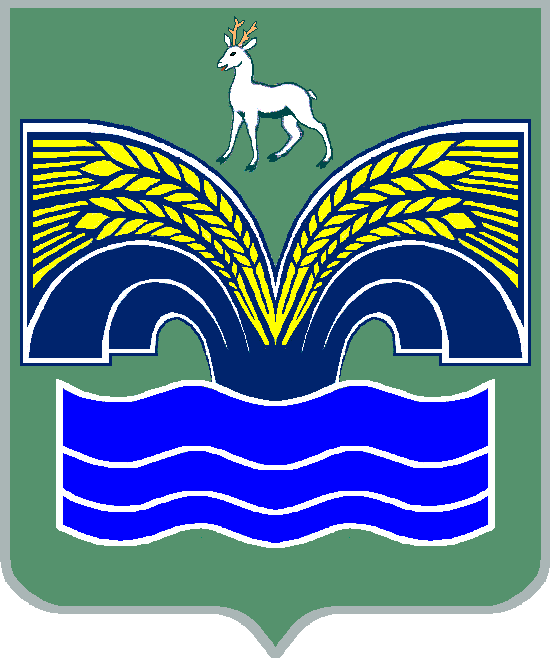 ГОРОДСКОГО ПОСЕЛЕНИЯ МИРНЫЙМУНИЦИПАЛЬНОГО РАЙОНА КРАСНОЯРСКИЙСАМАРСКОЙ ОБЛАСТИПОСТАНОВЛЕНИЕот 11 февраля 2020 года  №  16О внесении изменений в постановление от  5 февраля 2014 года  №   3«О формировании Фонда капитального ремонта в отношении  многоквартирных домов, расположенных на территории городского поселения Мирный муниципального района Красноярский Самарской области, на счете регионального оператора – некоммерческой организации – Фонда « Фонд капитального ремонта»На основании части 8 статьи 8 Закона Самарской области от 21 июня 2013 года № 60-ГД «О системе капитального ремонта общего имущества в  многоквартирных домах, расположенных на территории Самарской области», постановления Правительства Самарской области от 29.11.2013 № 707 «Об утверждении  региональной программы капитального ремонта общего имущества в многоквартирных домах,  расположенных на территории Самарской области» и Устава  городского поселения Мирный  муниципального района Красноярский самарской области, ПОСТАНОВЛЯЮ:1.Внести изменения в  прилагаемый Перечень многоквартирных домов, в которых  определен способ формирования фонда капитального ремонта на счете регионального оператора, а именно некоммерческой организации – фонд «Фонд капитального ремонта», дополнив  его многоквартирными домами, в соответствии с приложением.2.Опубликовать настоящее постановление в районной газете  «Красноярские новости».3. Настоящее постановление вступает в силу со дня его официального опубликования.4. Контроль за исполнение настоящего постановления оставляю за собой.Глава городского поселения Мирный                                     И.А. ИголкинаКодМКДАдресМКДОбщаяплощадьпомещений,принадлежащихсобственникамв соответствиис документомо правесобственностиРазмерминимальногоежемесячноговзноса накапитальныйремонт,установленныйПравительствомСамарскойобласти в зависимости отэтажностидомаЛицо,уполномоченноепредставлятьинтересысобственников МКДпри взаимодействиис региональнымоператоромпо вопросампроведениякапитальногоремонта, в т.ч.с правомзаключениядоговора срегиональнымоператором оформировании фондакапитальногоремонта(ФИО полностью,паспортные данные,адрес местажительства,регистрации,контактныйтелефон)Перечень услуг(работ),срокипроведениякапитальногоремонтаобщегоимущества МКД,в соответствии срегиональнойпрограммойкапитальногоремонтаПереченьобщегоимущества вмногоквартирномдоме,подлежащегокапитальномуремонту на весьпериодреализациирегиональнойпрограммыкапитальногоремонтапос. Мирный,ул. Нефтяников, д. 2  2728,6пос. Мирный,ул. Нефтяников, д. 18  1745,2пос. Мирный,ул. Нефтяников, д. 18 А 1170,7пос. Мирный,ул. Шоссейная, д. 5  1762,9